INTERNATIONAL CODE COUNCIL                  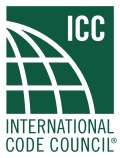  APPLICATION FOR ICC EXAM DEVELOPMENT COMMITTEESDeadline for Applications – September 14, 2018 PART I:  General InformationBelow is a list of the available ICC Exam Development Committees (EDC).		M - Mechanical EDC		P - Plumbing/Fuel Gas EDC		RB - Residential Building EDC		NAFED – Portable/Pre-engineered Fire Extinguishing EDC	Please list your choice(s) below in order of preference.  (Acronyms may be used.)		a) 		b)		c)Applicant InformationPART II.  Background and ExperiencesPrevious Committee service, including ICC, BOCA, ICBO, SBCCI and other organizations.                Organization/Committee						Dates of Years of Service	a)	b)	c)	d)Education beyond high school.	     Name and Location of School	    	Course of Study		Degree of Certificate		Date of Completion	a)	b)	c)	d)Employment History	        Employer			               		Type of Work			         Dates of Employment	a)	b)	c)	d)State the contributions, certifications or other qualifications you offer toward the success of the Committee in which you have	an interest Certification in corresponding committee preferred. Check all ICC certification/combination designations you currently hold:		Certifications:		□    Disaster Response Inspector					□    Electrical Plans Examiner						□    Residential Building Inspector				□    Building Plans Examiner		□    Commercial Building Inspector				□    Plumbing Plans Examiner		□    Residential Electrical Inspector				□    Mechanical Plans Examiner		□    Commercial Electrical Inspector				□    Residential Plans Examiner		□    Commercial Energy Inspector				□    Fire Plans Examiner		□    Commercial Fire Alarm Inspector				□    Green Building – Residential Examiner		□    Residential Mechanical Inspector				□    Commercial Energy Plans Examiner		□    Commercial Mechanical Inspector				□    Commercial Fire Alarm Plans Examiner I		□    Residential Plumbing Inspector				□    Commercial Fire Alarm Plans Examiner II		□    Commercial Plumbing Inspector				□    Commercial Fire Sprinkler Plans Examiner		□    Property Maintenance and Housing Inspector 			□    Pre-stressed Concrete Special Inspector					□    Zoning Inspector						□    Reinforced Concrete Special Inspector		□    Coastal & Floodplain Construction Inspector			□    Structural Masonry Special Inspector		□    Commercial Fire Sprinkler Inspector				□    Soils Special Inspector		□    Fire Inspector I						□    Spray-applied Fireproofing Special Inspector				□    Fire Inspector II						□    Structural Steel & Bolting Special Inspector			□    Fuel Gas Inspector					□    Structural Steel & Welding Special Inspector		□    Permit Technician						□    Residential Fire Sprinkler Inspector/Plans Examiner			□    Certified Portable Fire Extinguisher Technician			□    Commercial Energy Inspector/Plans Examiner w/ASHRAE		□    Pre-Engineered Industrial Fire Ext. System Technician		□    IgCC Commercial Inspector/Plans Examiner w/ASHRAE		□    Pre-Engineered Kitchen Fire Ext. System Technician		Combination Designations:		□    Building Inspector			□    Electrical Inspector		□    Mechanical Inspector		□    Plumbing Inspector			□    Residential Combination Inspector	□    Commercial Combination Inspector		□    Combination Inspector			□    Combination Plans Examiner		□    Certified Building Code Official		□    Certified Electrical Code Official		□    Certified Fire Code Official		□    Certified Mechanical Code Official		□    Certified Plumbing Code Official		□    Certified Housing Code Official	□    Energy Code Specialist		□    Permit Specialist				□    Master Code Professional		□    Master of Special Inspection		□    Certified Building Official			□    Certified Fire Marshal	Considerable effort, devotion, and hard work will be expected of each **Exam Development Committee (EDC) member.  EDC membership carries an obligation to participate actively in all work of the EDC including the contribution and generation of information, prompt reply to draft reports and ballots, attendance and participation at EDC meetings, and prompt completion of assigned tasks. For more information on the Exam Development Committee (EDC), please visit www.iccsafe.org/edc and click on the “snapshot” link for more information on current openings, application deadlines, and other EDC related questions. ICC expects EDC members to abide by the commitments listed in the snapshot.I hereby agree to notify the International Code Council (ICC) of a change in any of the information provided in this application including change in employment.  I agree to abide by the rules and policies of the ICC.  I agree that ICC shall have nonexclusive, royalty-free license to use any material that I may provide to or develop for the Committee.  I attest that all the information provided in this application for committee membership is true and accurate.Signature _______________________________________________________________   		Date___________________** NOTE:  The members of the Exam Development Committees (EDC) are appointed by the Certification Committee (CC), a branch of the Professional Development Council (PDC).For more information please visit:	      PDC: www.iccsafe.org/pdc	   CC: www.iccsafe.org/certification-committeeMail, Fax or Email Completed Application to: International Code CouncilCertification and TestingAttention: EDC Applications900 Montclair RoadBirmingham, AL  35213Phone:  (888) 422-7233			E-mail:  mporter@iccsafe.orgNameTitleEmployerAddressCityStateZip+4Work PhoneExt.FaxEmailAlternate Phone/E-mail